TWYCROSS ZOO VISIT TUESDAY 30TH APRIL 2024Hi KS1 parents, As we are fast approaching the exciting KS1 visit to Twycross Zoo, I wanted to confirm a few important details with you. If your child uses the Lilbourne minibus, please ensure they join the first pick-up, around 8.25am. Any siblings of the KS1 children can also join this first bus. KS2 children will be using the second bus. Make sure a suitable packed lunch has been prepared (unless a Dolce grab bag has been chosen) with snack and drink. The packing will be thrown away. School uniform is to be worn, with comfortable shoes. Consider coat or jacket in the case of poor weather. The bus will leave the school promptly 9.05am. Please allow plenty of time to arrive at school. We will make sure that everyone visits the toilet before we leave!The children will arrive back in school in time for collection unless we are delayed. Please let me know if you have any questions. SimonYelvertoft Primary SchoolSchool LaneYelvertoftNorthamptonshireNN6 6LH01788 822498www.yelvertoftprimary.com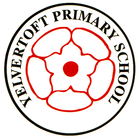 